As a member of the Leadership Board of The Pierce County Community Engagement Task Force, I am fully committed and dedicated to the mission Usage of an innovative community engagement framework to integrate services with a comprehensive, multi-faceted approach to foster economic mobility of Pierce County individuals and families.I commit 1 year  help carry out this mission, consistent with the functions of the , as stated in the organization’s bylaws. The Role of the Leadership I understand as a eadership, I have both the opportunity and the obligation to help establish strategic direction, set broad policy, steward the assets, all in support of the Task Force’s stated mission.  I commit to fulfilling these obligations with my time, talent, treasure, and relationships.PreparationI will work diligently to understand the mission, purpose, goals, and programs of the organization, and will prepare for all leadership and committee meetings by reviewing all related documents and materials in advance. Active Participation in Board Meetings I will attend regularly scheduled leadership and meetings, be available for consultation by phone and e-mail, and serve on at least one committee of the board where I can apply my special skills and perspective.Public Representation As a board member, I know that I am an ambassador for the Task Force, and I will strive to represent the organization in the best possible ways. I will never offer myself as an official spokesperson for the Task Force without proper authority from the . Meeting ExpectationsA one-year commitment to the Task Force Monthly Task Force meetings on the 1st Wednesday of each month from 9:00 am – 11:00 pm Monthly Group meetings on the 2nd week of each month. Days and times vary and are set by each group’s leadership committee. Monthly Group Leadership meetings on the 3rd week of each month. Days and times vary and are set by each group’s leadership committee. Monthly Leadership Committee meetings on the 4th week of each month (for leadership members only). Days and times vary set by leadership. 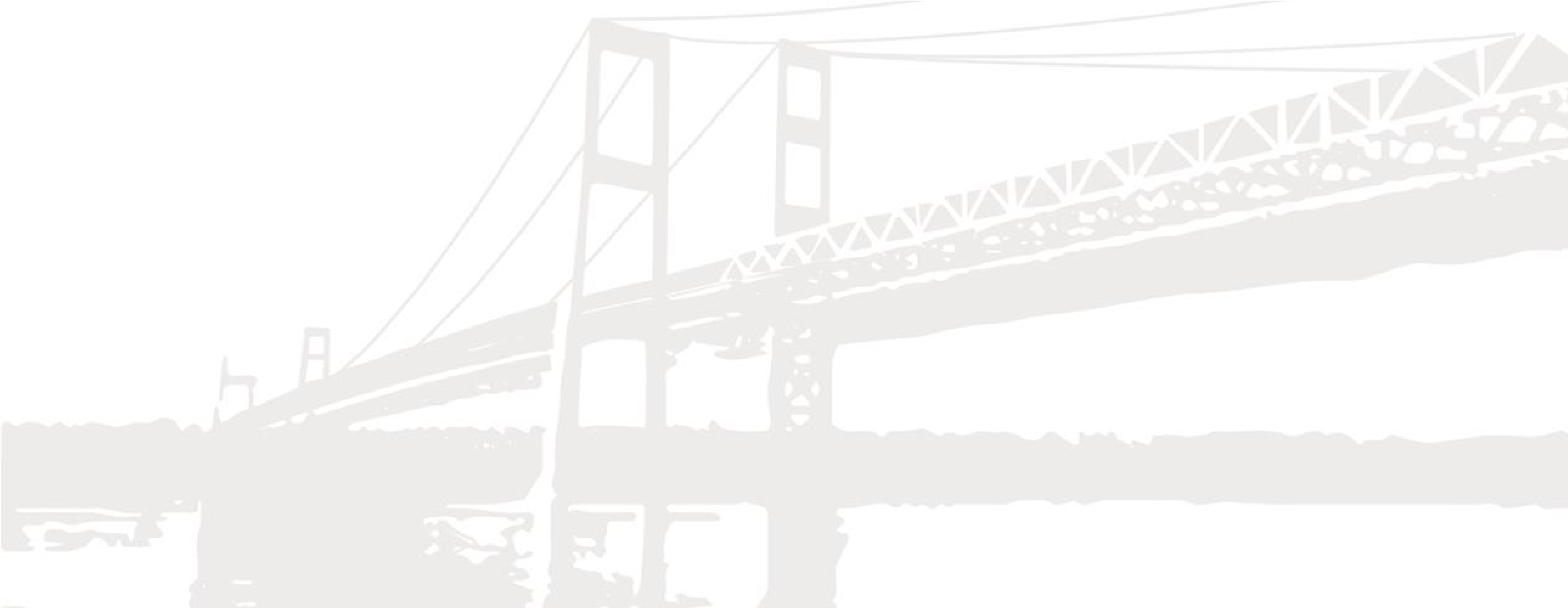 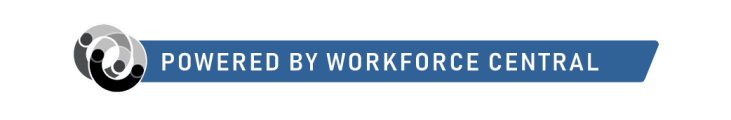 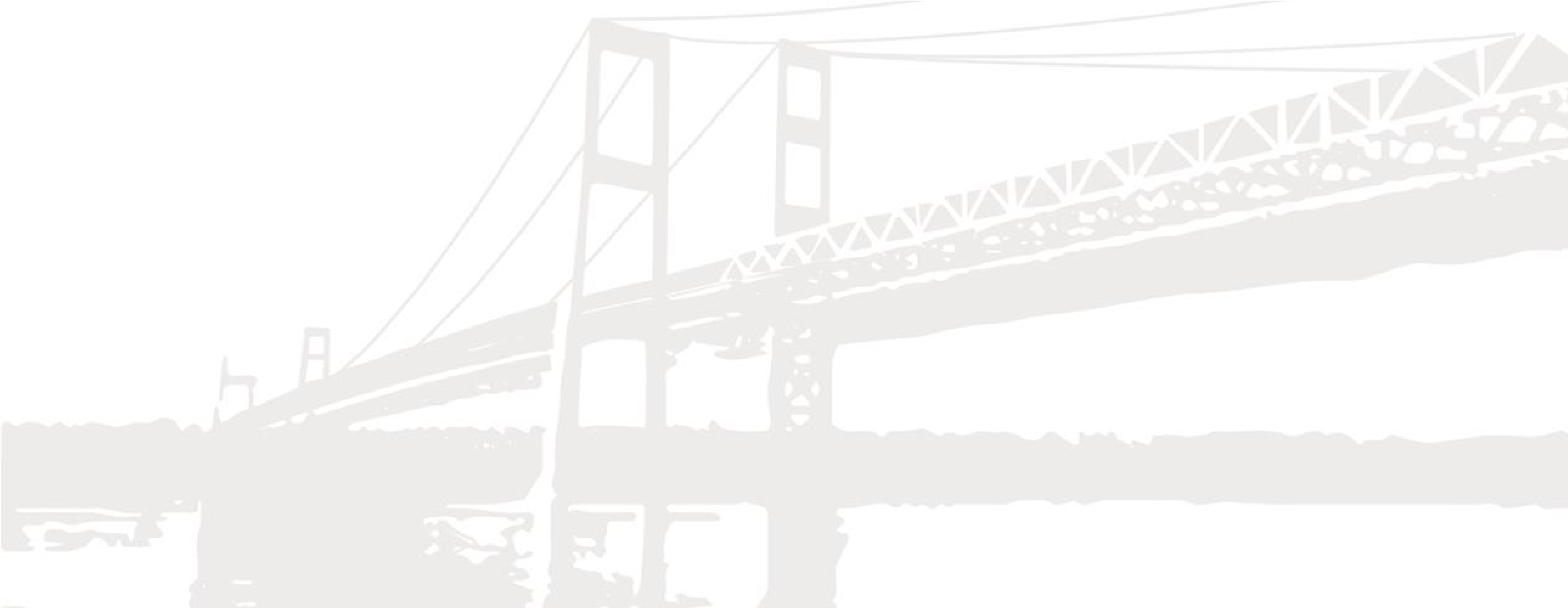 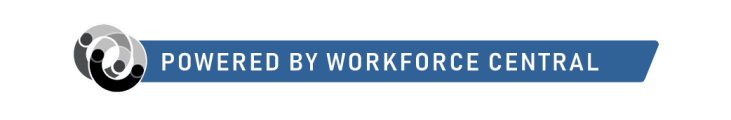 AGENCY INFORMATION Agency _______________________________________________________________________________    Contact Name _________________________________________________________________________ Email _______________________________________________   Phone __________________________ Address _____________________________________  City ____________________   Zip ____________ Brief Description of Agency  _____________________________________________________________________________________ _____________________________________________________________________________________ 